Доброчесність онлайн7 грудня  2023 року в межах «Тижня доброчесності» вихователем клас-групи 11-А- 12-Б класів Куришевою І.Г. проведено зустріч у форматі Zoom-конференції «Доброчесність онлайн», яка супроводжувалася презентацією. Під час бесіди відбулося ознайомлення вихованців з прийомами протидії дезінформації та фейкам під час війни.На початку зустрічі вихованці на життєвих прикладах актуалізували поняття «доброчесність». Така робота спонукає дітей до доброчесної поведінки у повсякденному житті. Далі обговорювали проблему фейків та дезінформації в інтернеті, її збільшення під час війни в Україні. Вихованці брали участь в обговоренні теми.Знайомство з мультфільмами з серії «Доброчесність онлайн» допомогло розібратись у таких складних поняттях, як фейк, інфоманіпуляція, фактчекінг. Підводячи підсумки, зробили висновки про те, чому збільшується кількість фейкової інформації та на що звернути увагу, щоб не стати жертвою інфоманіпуляції.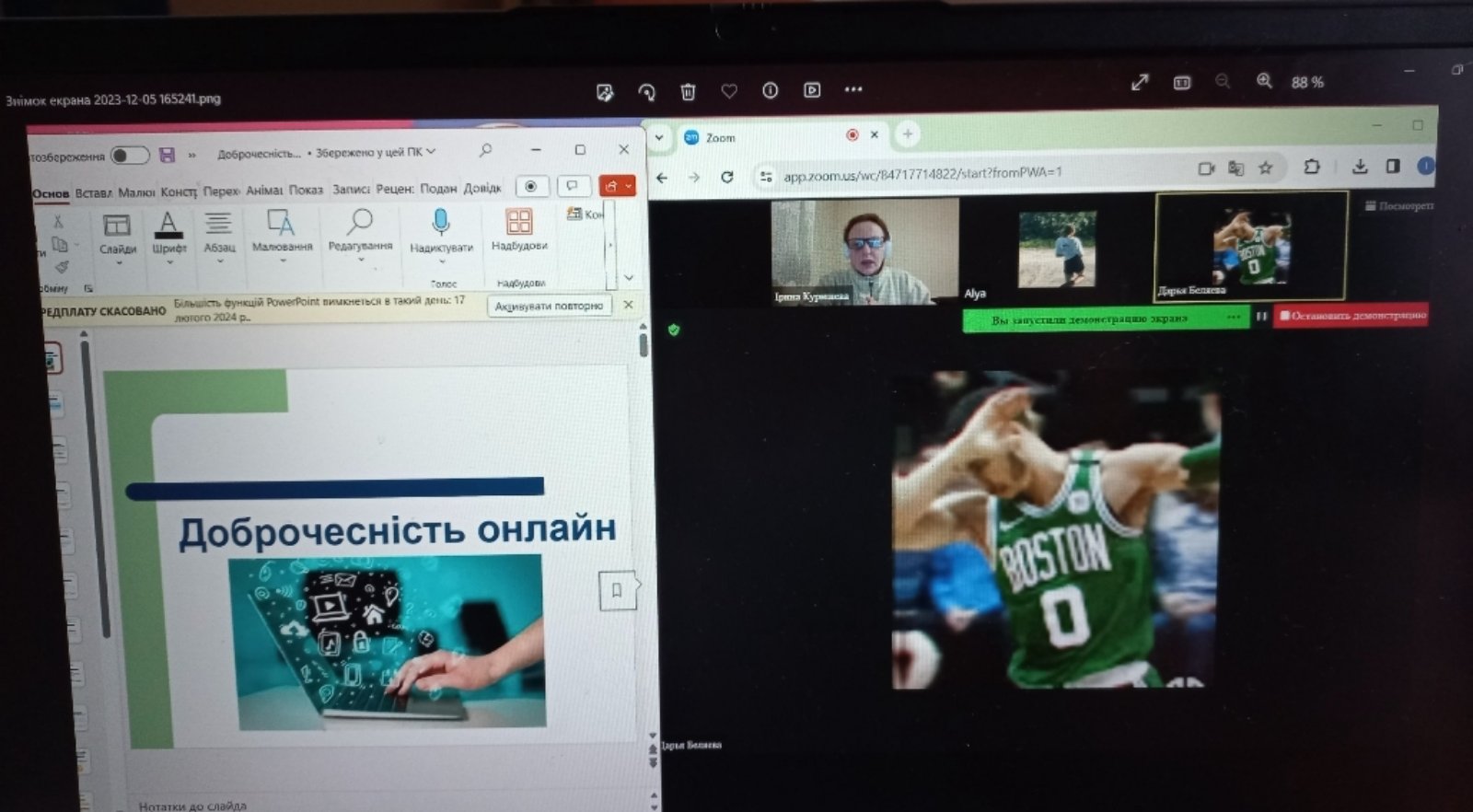 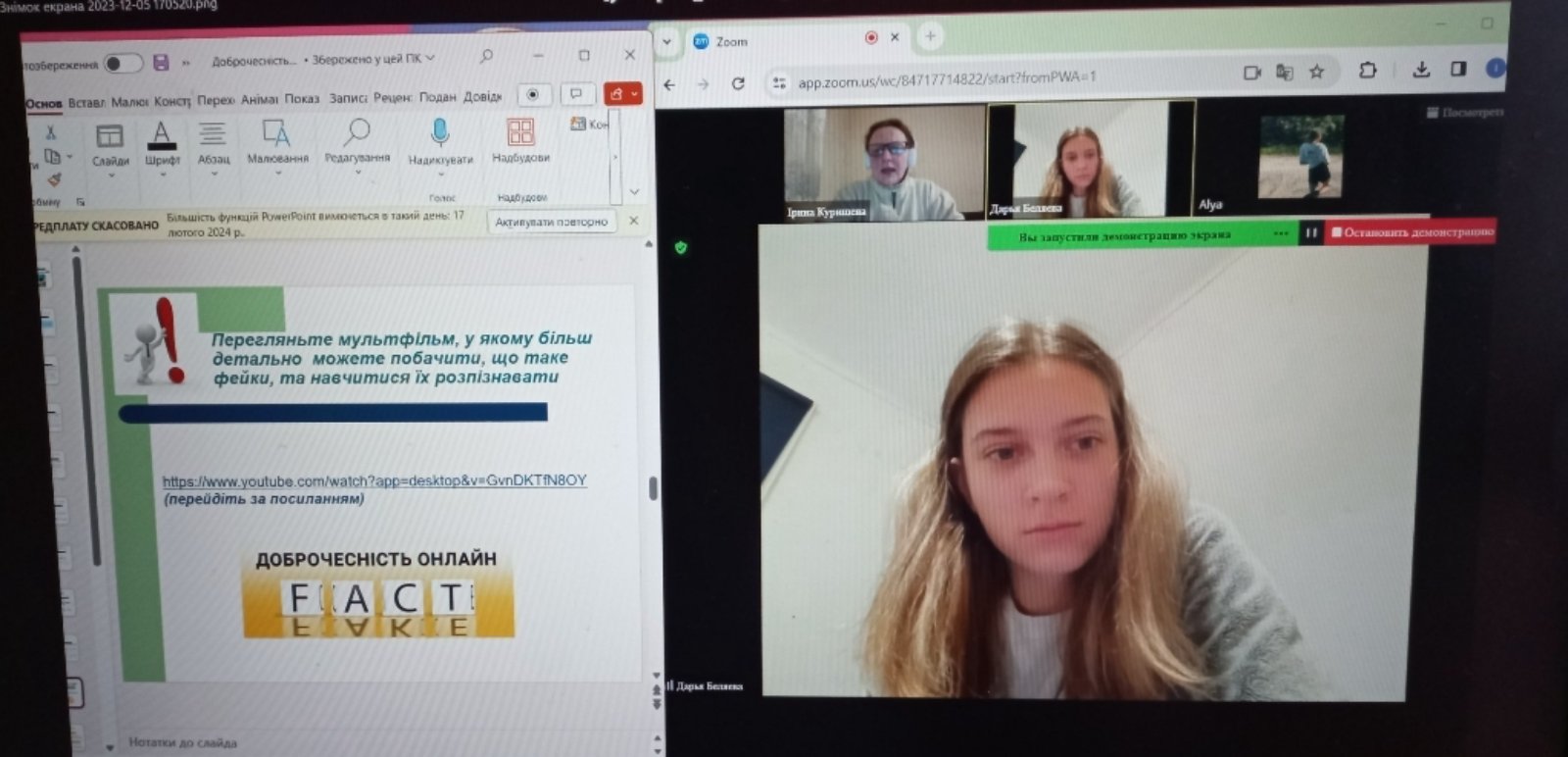 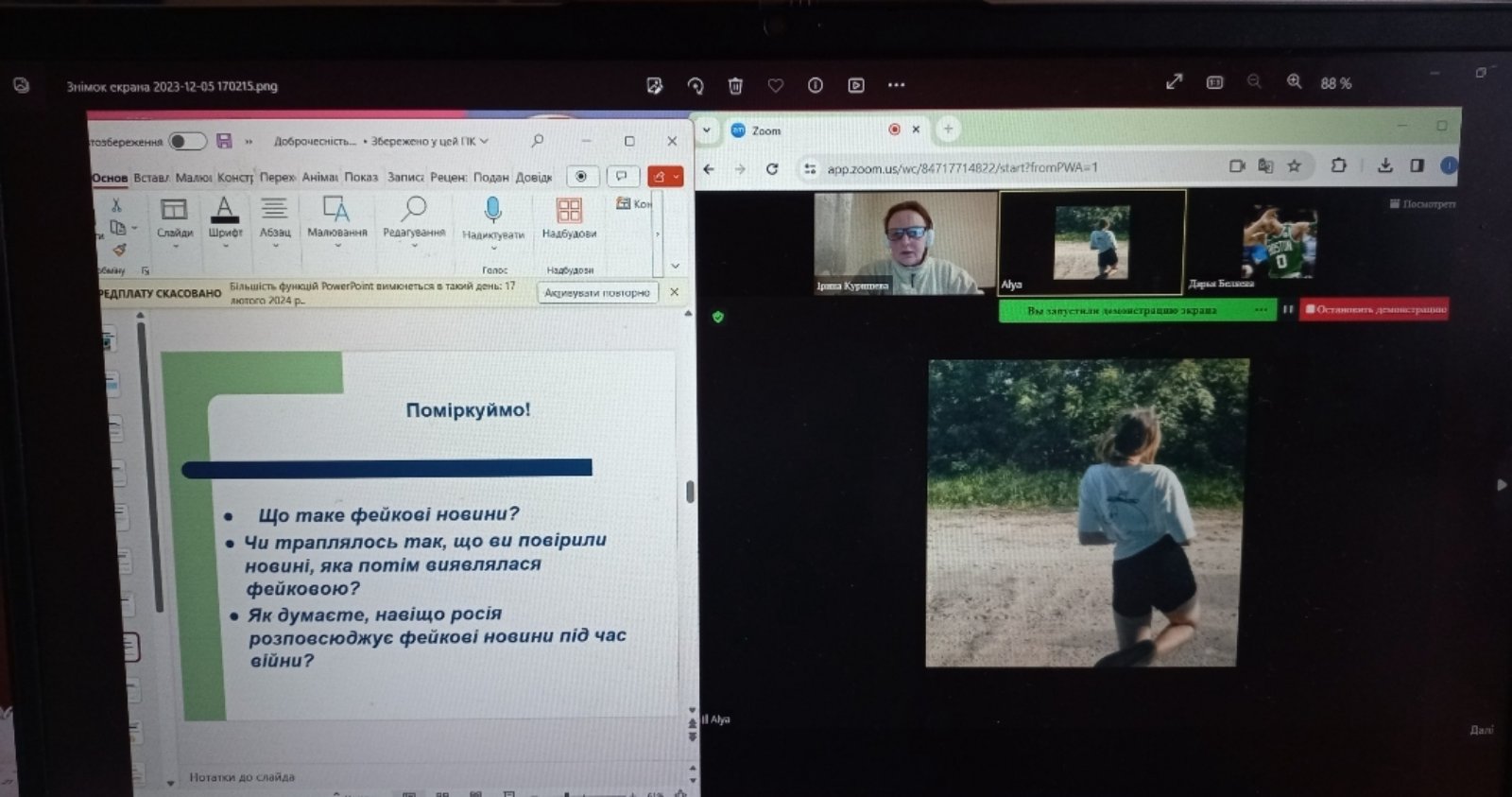 